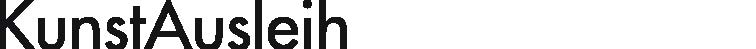 PRESSEMITTEILUNG 	25. April 2013KunstAusleih – Die andere KunstvermittlungSieben Künstler suchen den Kontakt mit den Mietern ihrer Kunstwerkein der Altstadthalle Zug 10. bis 12. Mai 2013Die Ausstellung in Zug bietet den Kunstliebhabern die Möglichkeit sich ein Kunstwerk auszusuchen, auszutauschen oder einfach nur eine vielseitige und interessante Ausstellung zu geniessen.Der KunstAusleih, 2001 von freien Künstlern ins Leben gerufen, präsentierte vor fast genau 10 Jahre das erste mal Kunst-zum-mieten in der Altstadthalle. Damals wie heute gilt, der KA ist unabhängig vom Galeriemarkt und kann dank eigener Regie bedeutend günstiger als der etablierte Kunstmarkt originale Kunst anbieten. Die Bilanz der letzten zehn Jahren ist positiv.Kunst zu mieten bring AbwechslungWarum etwas ausleihen und nicht kaufen? Einerseits profitiert der Kunde von vorteilhaften Bedingungen, denn gemietete Arbeiten sind für interessierte Personen aus jeder Gesellschaftsschicht erschwinglich. Und, Kunst-zu-mieten bringt Abwechslung, denn beim KA kann jedes Jahr das gemietete Werk ausgetauscht werden gegen eine neue Arbeit eines der teilnehmenden Kunstschaffenden. Andererseits ermöglicht das Ausleihen von Kunst, den Künstlern ausserhalb des traditionellen Kunstmarkts ihr Schaffen anzubieten. Man trifft ein gemischteres und vielseitigeres Publikum als an Kunstmessen oder in Galerien, beispielsweise Kunstliebhaber die aus finanziellen Gründen sich keine Originale leisten können. Ein Wechselspiel zwischen Künstler und Kunde«Kunst-Ausleih» bedeutet: Kunst zuteilwerden lassen, ein  Wechselspiel zwischen Künstler und Kunde. Austausch und Anteilnahme am Arbeits- und Entwicklungsprozess der Kunstschaffenden sind erwünschte «Nebenwirkungen». Nicht selten entsteht aus dem Kontakt eine langjährige Beziehung und der Mieter wird zum Privat-Galeristen.Das Ziel von KunstAusleih ist nicht nur Arbeiten zu vermieten. Wir wollen auch durch unsere Kunst in eine Beziehung mit unseren Mietern treten.Die Künstlergruppe präsentiert ihre Arbeiten an mehreren Ausstellungen pro Jahr und bietet einen Überblick über Ihre Arbeiten auf ihrer Website www.kunstausleih.ch.Dieses Jahr in Zug dabei sind:Rita Cedraschi, Annemarie Graf, Inez van Deelen Sigg, Oksana Mathieu,  Simon Krüsi, Ricardo Flores Saldaña und Simone GysiDie Vernissage findet am Freitag, 10. Mai. 2013 ab 17 Uhr statt.Öffnungszeiten, Altstadthalle Zug, Unteraltstadt 14, 6300 ZugFreitag, 10. Mai: Vernissage 17 – 21 Uhr Samstag, 11. Mai: Ausstellung 11 – 20 UhrSonntag, 12. Mai: Ausstellung 11 – 17 Uhr Pressebilder und Textdateienwww.kunstausleih.ch/news.html. Hier finden Sie honorar–freie Bilder in Druckqualität. Der Namen des jeweiligen Künstlers ist aus dem Dateinamen ersichtlich.www.kunstausleih.ch/dokumente/WirSindKunstAusleih.doc
Grundsätzliche Gedanken zum Thema «Kunst ausleihen»Für weitere InfosSimon Krüsi<fskruesi@bluewin.ch> Tel: 043 466 83 28Natel: 077 447 60 30